Witamy,Wakacje tuż, tuż. W tym roku będzie jeszcze trudniej spędzić je w ulubionym miejscu. Ale od czego są marzenia i wyobraźnia?! Udajmy się w  podróż… Pozdrawiamy Was serdecznie.Pani Majka i Pani AgnieszkaNarysuj miejsce, gdzie chciałbyś/chciałabyś spędzić wolny od nauki czas.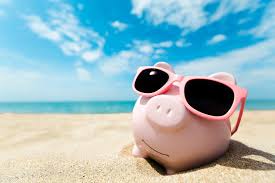 